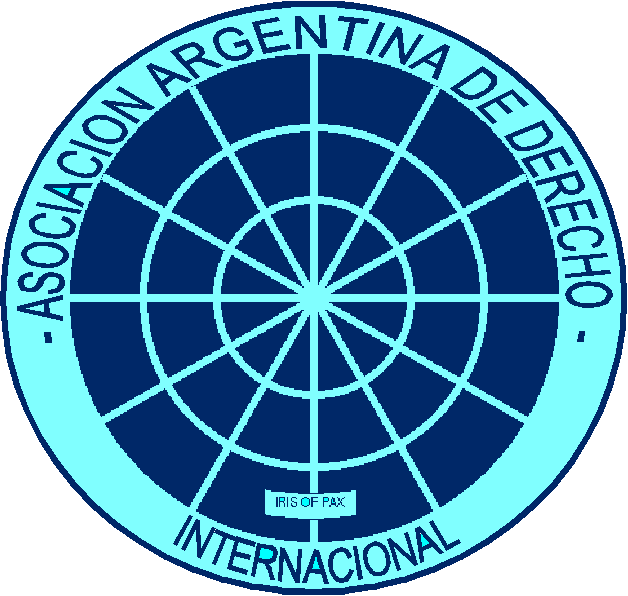 ASOCIACIÓN ARGENTINA DE DERECHO INTERNACIONALFORMULARIO DE ACTUALIZACIÓN DE DATOSApellidos y Nombres:Documento de identidad, Tipo y Número:Domicilio y Código Postal:Dirección electrónica:Teléfonos:Facultad y Universidad:Especialidad:Jerarquía docente:Lugar y fecha de ingreso:Categoría de socio actual:Secciones de su interés, se puede participar en tres Secciones, marcar las elegidas:Derecho Internacional PúblicoDerecho Internacional PrivadoRelaciones InternacionalesDerecho de la IntegraciónDocumentación, Investigación y Enseñanza del Derecho InternacionalDerecho Internacional de los Derechos Humanos